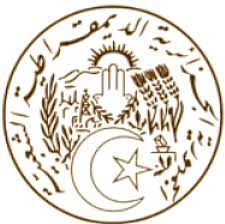 الجـمهــوريـــة الجـــزائريـــة الـــديمـقراطيــة الشــعبيـــةREPUBLIQUE ALGERIENNE DEMOCRATIQUE ET POPULAIREStatement of the Algerian delegation37th session of the Working Group on the Universal Periodic ReviewUPR of Australia 20/01/2021Thank you, Mr President.Algeria welcomes the delegation of Australia to the third cycle of the UPR. We praise it for the efforts undertaken to implement the numerous recommendations received during the second cycle of the UPR, especially to prevent racism and promote tolerance and mutual understanding and further integrate foreigners into Australian society.In the spirit of constructive engagement, Algeria would like to make the following recommendations:Continue to carry out awareness-raising activities on human rights, especially rights of persons with disabilities refugees and migrants, to law enforcement officers,Increase support for human rights education and training initiatives, particularly for law enforcement officials who deal with migration issues,Consider ratifying the International Convention on the Protection of the Rights of All Migrant Workers and Members of Their Families,Improve conditions of reception and detention of refugees and migrants in accordance with international standards,In closing, Algeria wishes Australia success in the continued implementation of its accepted recommendations to promote and protect human rights for the good of all.Thank you, M. President.MISSION PERMANENTE D’ALGERIEAUPRES DE L’OFFICE DES NATIONS UNIES A GENEVE ET DES ORGANISATIONS INTERNATIONALES EN SUISSEالبعثة الدائمة للجزائر لدى مكتب الأمم المتحدة بجنيف  والمنظمات الدولية بسويسرا